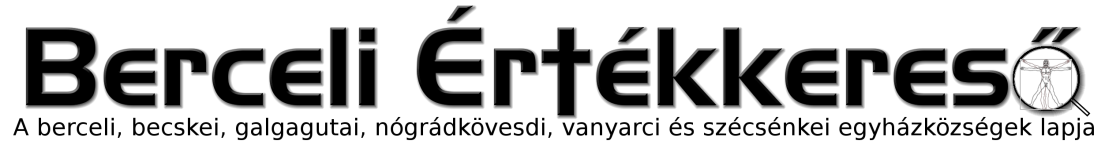 VI. évf. 3. szám Évközi 2. vasárnap	2019. január 20.PANAMA-NAPÍme itt vagyok! Legyünk ott, és ünnepeljünk együtt az ország és a világ katolikus fiataljaival!2019. január 22–27. között rendezik meg Panamában a 34. Ifjúsági Világtalálkozót. A Katolikus Egyház által szervezett nemzetközi eseményre a világ minden tájáról érkeznek a fiatalok. Magyarország most egy ifjúsági nap keretében szeretne csatlakozni a találkozóhoz, amely Budapesten lesz, 2019. január 26-án, 11 órától az Elek Gyula Arénában (Budapest, Kőbányai út 47a, 1101.)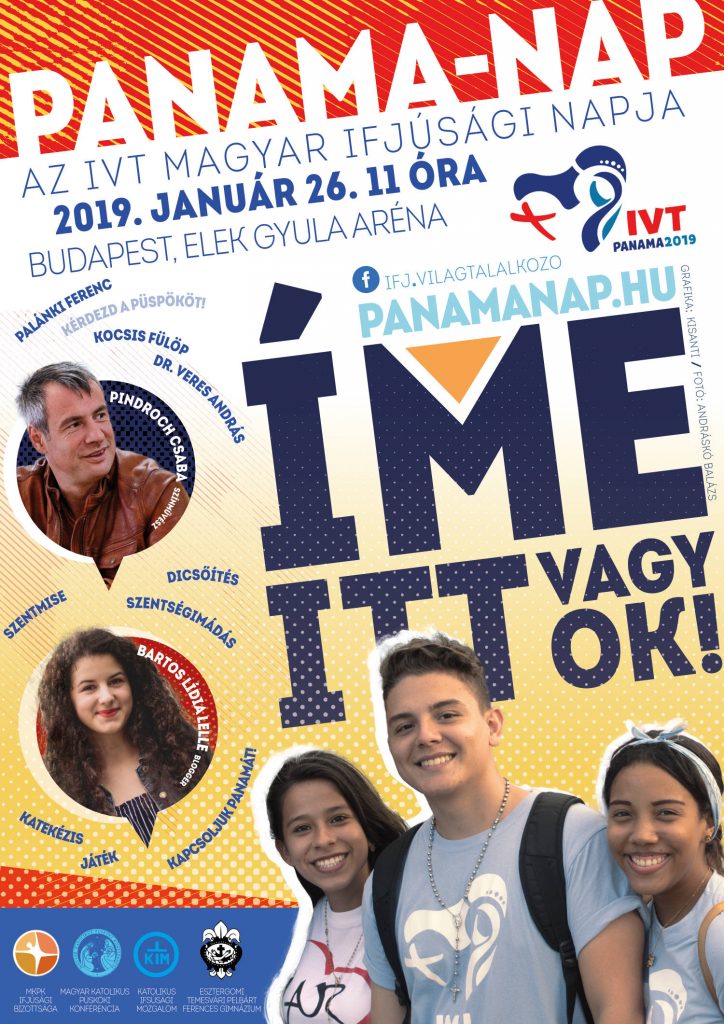 A cél, hogy az IVT szellemiségében találkozzanak az egyházmegyék fiataljai, valamint közösségi élményekkel gazdagodjanak, és együtt imádkozzanak. Az esemény ingyenes, de regisztrációhoz kötött. Jelentkezni a www.panamanap.hu weboldalon lehet. A rendezvény korhatáros, 15–35 év közötti fiatalokra számítunk.A fiatalokkal együtt ünnepelnek majd püspökeink is. A Panama-nap házigazdája Palánki Ferenc Debrecen-nyíregyházi megyéspüspök lesz, míg a katekézist Kocsis Fülöp hajdúdorogi érsek-metropolita tartja majd. A nap végén pedig Veres András, a győri egyházmegye főpásztora lesz a szentmise főcelebránsa. Ráadásul a fiatalok nem csupán ezeken az eseményeken találkozhatnak velük, hanem a Kérdezd a püspököt! során bárki beküldheti kérdését, amit a moderátor fog közvetíteni a püspökök felé. A Panama-napon ezen kívül is színes programok várnak a fiatalokra. A rengeteg zenés dicsőítés mellett tanúságtételek, imaest, játékok és természetesen egy kis Panama vár a résztvevőkre. A nap folyamán ugyanis többször is kapcsoljuk majd a közép-amerikai fővárost. Az esemény érdekessége, hogy hallhatjátok Pindroch Csaba színművész és Bartos Lídia Lelle blogger tanúságtételét is. Az élmény és a hangulat garantált, már csak te hiányzol! A Szentatya, Ferenc pápa üzenete a béke 51. világnapjára 2019. január 1.Békesseg e háznak! (folytatás)2. A jó politika kihívásaA béke a reményhez hasonlóan – ahogy azt a költő, Charles Peguy megállapitja – olyan, mint egy törékeny virág, amely megpróbál az erőszak kövei között kinyílni. Mindannyian jól tudjuk, hogy a mindenáron hatalomra törekvés visszaélésekhez és igazságtalansághoz vezet. A politika a leghatékonyabb eszköz arra, hogy közösséget építsünk és az emberi tevékenység céljait előmozditsuk, viszont ha a hatalom birtokosai nem az emberi közösség szolgálataként tekintenek rá, akkor könnyen a kirekesztés és az elnyomás, sőt, a pusztítás eszközévé válhat.„Aki első akar lenni – mondja Jézus –, legyen a legutolsó, mindenkinek a szolgája.”Ugyanezt hangsúlyozza VI. Pál pápa is: „A politika, ha az őt megillető komolysággal beszélünk róla, tekintetbe véve különböző, helyi, regionális, országos és nemzetközi szintjeit, annyit jelent, hogy ezt állítjuk: minden egyes ember kötelessége felismerni, mit is jelent valójában a neki ajándékozott választási szabadság, és az, hogy ugyanezen a módon tevékenységével városa, hazája és az emberiség javát megvalósítsa” (Octogesima adveniens, 46.). (folytatás következik)HIRDETÉSEKBercelen a 7. csoport takarít.2019.01.21.	H	17:00	Szentmise a Becskei Templomban		17:00	Szentségimádás a Galgagutai Templomban2019.01.22.	K	17:00	Szentmise a Berceli Tempomban		18:00	Ökumenikus imaóra a Vanyarci evangélikus imateremben (RobiAtya)2019.01.23.	Sz	16:00	Jegyesoktatás a Berceli Plébánián		17:00	Szentmise a Szécsénkei Templomban2019.01.24.	Cs	17:30	Szentségimádás a Berceli Templomban2019.01.25.	P	08:30	Szentmise a Berceli Templomban (EWTN, BonumTV)		10:00	Búcsúi Szentmise Bercel testvéregyházközségében MagyarkanizsánA búcsúra buszt szervezünk, aki szeretne részt, venni jelentkezzen a plébánián. Útiköltség ingyenes.2019.01.26.	Sz	09:00	Váci Egyházmegyei Gazdasági Értekezlet		17:00	Szentmise Berceli Templomban Csordás Emmánuel Lázár Gábriel2019.01.27.	V	08:30	Szentmise a Berceli Templomban		10:30	Igeliturgia a Galgagutai Templomban		10:30	Szentmise a Becskei Templomban		12:00	Szentmise a Nógrádkövesdi Templomban		12:00	Igeliturgia a Szécsénkei Templomban2019.01.26-án Ifjúsági kirándulást szervezünk 15–25 év közötti fiatalok részére az Ifjúsági Világtalálkozó Panama napjára. Indulás reggel 9 órakor érkezés este 9 óra körül. Részletekkel kapcsolatban keressétek Robi Atyát. A kirándulás és részvétel ingyenes.Hivatali ügyintézés: Római Katolikus Plébánia 2687 Bercel, Béke u. 20.tel: 0630/455-3287 web: http://bercel.vaciegyhazmegye.hu, e-mail: bercel@vacem.huBankszámlaszám: 10700323-68589824-51100005